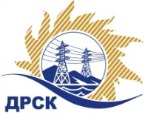 Акционерное Общество«Дальневосточная распределительная сетевая компания»ПРОТОКОЛ № 43/МЭ-РЗакупочной комиссии по запросу предложений в электронной форме (участниками которого могут быть только субъекты малого и среднего предпринимательства) на право заключения договора поставки СИЗ демисезонные лот № 31501-ЭКСП-ЭКСП ПРОД-2020-ДРСККОЛИЧЕСТВО ПОДАННЫХ ЗАЯВОК НА УЧАСТИЕ В ЗАКУПКЕ: 3 (три) заявки.КОЛИЧЕСТВО ОТКЛОНЕННЫХ ЗАЯВОК: 1 (одна) заявка.ВОПРОСЫ, ВЫНОСИМЫЕ НА РАССМОТРЕНИЕ ЗАКУПОЧНОЙ КОМИССИИ: О рассмотрении результатов оценки первых частей заявок.Об отклонении заявки Участника 238450 О признании заявок соответствующими условиям Документации о закупке по результатам рассмотрения первых частей заявок.ВОПРОС № 1.  О рассмотрении результатов оценки первых частей заявокРЕШИЛИ:Признать объем полученной информации достаточным для принятия решения.Принять к рассмотрению первые части заявок следующих участников:ВОПРОС № 2. Об отклонении заявки Участника № 238450РЕШИЛИ:Отклонить заявку Участника 238450 от дальнейшего рассмотрения на основании п. 4.9.5 «б» Документации о закупке, как несоответствующую следующим требованиям:ВОПРОС № 3. О признании заявок соответствующими условиям Документации о закупке по результатам рассмотрения первых частей заявокРЕШИЛИ:Признать первые части заявок следующих Участников: 236089, 236173 удовлетворяющими по существу условиям Документации о закупке и принять их к дальнейшему рассмотрению.Коврижкина Е.Ю.Тел. 397208г. Благовещенск«22» октября 2019№п/пИдентификационный номер УчастникаДата и время регистрации заявки23608910.10.2019 10:2223617310.10.2019 11:4723845014.10.2019 17:20№ п/пИдентификационный номер УчастникаДата и время регистрации заявки123608910.10.2019 10:22223617310.10.2019 11:47323845014.10.2019 17:20№ п/пОснования для отклоненияВ графике поставки Участником предложен срок поставки до 30.09.2019, что не соответствует требованиям п. 2.1.Технического требования в котором установлено следующее  требование: «…до 30 марта 2020г»В составе заявки предоставлены декларации соответствия, сертификаты, протоколы испытания на иную продукцию не соответствующую предмету закупки и техническому предложению участника, что не соответствует п. 3.1. Технического требования в котором установлено следующее  требование: «Участником в составе заявки должны быть предоставлены декларации соответствия, сертификаты и санитарно-гигиенические заключения, протоколы испытания независимого испытательного центра, имеющего российский аттестат аккредитации с общим пакетом документов для закупочной процедуры»Техническое предложение участника не содержит технические характеристики предлагаемой продукции, только отсыл на соответствие Техническому регламенту, что не соответствует требованиям п. 4.4. Технического требования, в котором установлено следующее  требование  "Участник должен представить техническое предложение по всей номенклатуре в соответствии с данным техническим требованием, указанием Производителя предлагаемой продукции, а также представить технические характеристики предлагаемой продукции"Секретарь Закупочной комиссии  1 уровня АО «ДРСК»____________________Т.В. Челышева